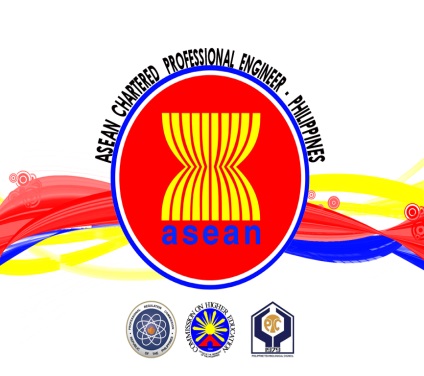 APPLICATIONFORACPE REGISTRATIONSUBMITTED BY:ENGR. JUAN A. DELA CRUZPROFESSION:	PROFESSIONAL ELECTRONICS ENGINEERPRC REGISTRATION NUMBER: PEE – 1234SPECIALIZATION: TELECOMMUNICATIONACPE REGISTRATION NUMBER:  00______DATE OF REGISTRATION: ______________